Цель проведения контрольных работ — оценка уровня достижения предметных планируемых результатов по английскому языкуРабота проводится в рамках входного, полугодового и итогового контроля предметных результатов освоения основной образовательной программы основного общего образования.Пояснительная записка.Предлагаемые контрольно-измерительные материалы составлены на основематериалов репозитория 1.3 3.2 3.2 к УМК Комаровой, Ю.А. Ларионовой И.В. Макбет К. Английский язык Brilliant.: Учебник английского языка для 7 класса общеобразовательных учреждений. Издательство: Русское слово 2016Стандартизированная контрольная работа включает задания базового и повышенного уровней.Задания базового уровня сложности обеспечивают проверку предметныхрезультатов раздела «Выпускник научится». Эти задания составляют не менее 75 % всей работы.Задания повышенного уровня сложности составляет 25 %. Задания повышенного уровня сложности в работе чередуются с заданиями базового уровня сложности и равномерно распределяя нагрузку обучающего в течение всего урока.Тип задания и уровень сложности указываются в плане стандартизированной контрольной работы.Входная контрольная работа по английскому языку.7 классПлан стандартизированной контрольной работы План стандартизированной контрольной работыВыполнение контрольной работы начинается с задания по аудированию. В блоке заданий по аудированию используется аутентичный текст. Аудиозапись включается два раза.В блоке заданий по чтению используется аутентичный текст, Тематическое содержание текстов для аудирования и чтения определяется предметным содержанием речи, представленном в стандарте основного общего образования по иностранному языку и Примерных программах по иностранным языкам.В заданиях на проверку языковых навыков (грамматика) учащиеся выполняют тест с выбором ответа. В бланке записывается только буква выбранного ответа/Задание письменной речи – cоздание профиля в социальных сетяхСистема оценивания выполнения отдельных заданий и контрольной работы в целомЗа верное выполнение каждого задания с выбором ответа и с кратким ответом ученик получает 1 балл.Перевод баллов в отметкуListeningA) Listen to the text. For questions 1-4 choose the best answer a, b or c:What game is Peter going to play?basketballbadmintonbaseballWhere is Rita going to go camping?in the fountainsin the mountainsin the forestWho is going to have a picnic?Karen and her familyKaren and her friendsKaren and her classmatesWhy are the workers going to be upset?the weather is going to be windythe weather is going to be snowythe weather is going to be rainyB) Listen to the text and fill the table about the people’s favourite pastimesWrite your answers in the answer sheet. Reading.Read the text and mark the sentences as true, false or not stated if there was no such information in the text. (время выполнения - 10 минут)Eric Cantona is from France, but he lives and works in Britain. He is a footballer. He is twenty-seven years old and he is married. His wife is from France, too. Their only son, a five-year old Nick, is going to school I the coming September.Eric plays for British football team. His team is going to win the Cup Final this year, so they are training hard for several hours every day. He trains from Monday to Friday. He doesn’t train on Saturdays and Sundays. Eric’s first language is French, but he speaks English well, so he has no problem understanding the British. Eric likes reading books in his free time. Detective stories are his favourite.True, false or not stated? Circle the answerEric Cantona is British. (T/F/NS)He lives in Liverpool. (T/F/NS)He is a professional sportsman. (T/F/NS)His wife’s name is Ellen. (T/F/NS)His wife is a referee. (T/F/NS)They have got a daughter. (T/F/NS)Nick is a teenager. (T/F/NS)Eric doesn’t train on Saturday. (T/F/NS)Eric’s second language is English. (T/F/NS) 10.His favourite pastime is reading. (T/F/NS)Vocabulary and grammarTick   the right variant. Then write your answer in the answer sheet: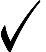 Change the words in bracket in the right form to match the sentences. Write the new words in the right column of the table, then copy them in the answer sheet:Writing.You are going to join a social network. Write your personal profile. Use these ideas. Write 60-80 wordsName/age/nationalityBirthdayLanguage of your countryFirst/second languageInterestsFavourite bandSpeakingLook at the picture of a famous place in London and speak about it according to the information table. Don’t forget to make an introduction and conclusion.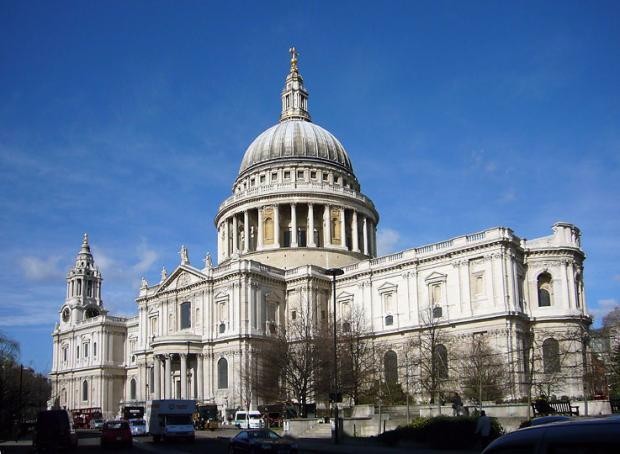 Information table(время на подготовку - 5 минут, время на ответ – 1,5 – 2 минуты)Критерии оценивания выполнения задания«Монологическое высказывание»Таблица 1№ зада нияБлок заданий (содержательная линия)Проверяемый планируемый результатУровень сложностиТипзаданияВремя выполне ния (мин)Максим альный баллПисьменная частьПисьменная частьПисьменная частьПисьменная частьПисьменная частьПисьменная часть1Коммуникативны е умения (вид речевойдеятельности -аудирование)Понимание основного содержания прослушанного текстаБазовый/по вышенныйЗадания с выбором ответа10102Коммуникативны е умения (вид речевойдеятельности -чтение)Понимание основного содержанияпрочитанного текстаБазовый/по вышенныйЗадания с выбором ответа10103Языковые средства(грамматика)Грамматическ ие навыки всоответствии сБазовый/ повышенныйЗадания с выборомответа1020коммуникатив ной задачей в коммуникатив но значимомконтекстеЗадание с записьюкраткого ответа4Коммуникативны е умения (вид речевойдеятельности –письменная речь)cоздание профиля	в социальных сетяхбазовыйЗадание с развернут ым ответом101045 мин50балловУстная частьУстная частьУстная частьУстная частьУстная частьУстная часть5Коммуникативны е умения (вид речевойдеятельности –устная речь)Монологичес- коевысказываниеповышенн ыйЗадание с развернут ым ответом10Общийбалл 60Количество балловЦифровая отметкаУровневая шкала55 -605Повышенный47-544Повышенный30-463БазовыйМенее 302Недостаточный1.My favourite books….. about animals.amisare2.There… any bad marks in my school reportthis year.aren’twasn’tweren’t3.…. do you live?WhenWhereWhat4.We are in…. house.theirthemthey5.My … names are Alexander and Ivan.brothersbrother’sbrothers’6.My cousin … blue eyes.have gothas gothad7.…put your elbows on the table while eating!DoesDon’tDoesn’t8.This organization… sport events all over thecountry.organizesorganizeisorganized9.My dad comes home from work….6o’clock.atonin10.I hate …. my bike in rainy weather.ridingdrivingride11.I don’t know…. address. Can you give me?hishimhe12.We… the test at the moment.writeswritearewriting13.The plane is flying …..the town.abovebehindbetween14.There is …. water in the cup.someanymany15.Susan ….her new dress to the party yesterday.wearworeworn1.Tigers are….animals. They are in the Red Book.(DANGER)2.I heard someone speaking… in the next room. (LOUD)3.Jack is a very bad …Yesterday he made an accident again(DRIVE)4.Do you know who was the ….of the radio? (INVENT)5.The sport including running, long and high jump iscalled…..(athlete)1. NameSaint Paul’s Cathedral2. PlaceCentre of London3. ArchitectSir Christopher Wren4. Date17th century, after the Great FireTook 35 years5. Features365 feet (111 m) tall The largest bellMany columns and towersUnique Whispering gallery6. Open for touristsMon-Sat 8-30 – 16.307. Price14, 5 pounds for grown-ups 5,5 pounds for childrenFree during Sunday ServiceБаллыРешение коммуникативной задачиОрганизация текстаЛексико- грамматическое оформление текстаФонетическая сторона речи3Задание выполненоИспользованныйполностью: цель общения достигнута.словарный запас, грамматические структуры, соответствуют поставленной задаче.Допускается не более 2 лексико- грамматических ошибок.2Задание выполнено. Цель общения достигнута, но тема раскрыта не полностью.Высказывание логично, имеет завершенный характер.Имеется вступительная часть и заключительная часть.Использованный словарный запас, грамматические структуры, соответствуют поставленной задаче.Допускается не более 3 лексико- грамматических ошибок.Фонетическое оформление высказывания соответствуют поставленной задаче.Допускается не более3 негрубыхфонетических ошибок.1Задание выполнено частично: цель общения достигнута частично.Высказывание в основном логичнои имеетдостаточно завершённый характер, но вступительная (или заключительная) частьотсутствует.Использованный словарный запас, грамматические структуры, соответствуют поставленной задаче.Допускается не более 4 лексико- грамматических ошибок.Допускается не более4 негрубыхфонетических ошибок.0Задание не выполнено:цель общения не достигнута:Высказывание нелогично.Вступительная и заключительная часть отсутствует.Понимание высказывания затруднено из-за многочисленных лексико- грамматических ошибок (5 иболее).Допущено более 5фонетических ошибок.